Publicado en Madrid, España el 15/09/2014 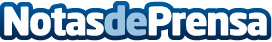 ExamTime.com, Start-Up del Sector Educativo, Lanza Versión CompletaStart-up del sector educativo lanza un servicio gratuito a tiempo para el comienzo del año académico. Durante su período beta, los usuarios de ExamTime.com han generado 1 millón de recursos educativos y han llevado a cabo 15 millones de sesiones de aprendizaje. Datos de contacto:Diego SantosDpto. de Comunicación de ExamTime.com+353 1 8973 107Nota de prensa publicada en: https://www.notasdeprensa.es/examtime-com-start-up-del-sector-educativo Categorias: Educación Emprendedores E-Commerce Software http://www.notasdeprensa.es